Aufgabe 1: Von Bauer zum KriegerIm frühen Mittelalter war es möglich, sich vom freien Bauern zum Reiterkrieger «hochzuarbeiten». Beschreibe diesen Weg am Beispiel von Heinrich Thangeln von Tannroda. Schreibe zehn Sätze und ergänze die Bildlegende mit den fehlenden Worten.Aufgabe 2: Laufbahn und Lebensweise eines RittersReinbold von Rappoltstein wurde um das Jahr 1000 als Ritter geboren. Schreibe zehn Sätze über die Lebens- und Denkweise der damaligen Ritter und ergänze die Bildlegende mit den fehlenden Worten.Alle Bilder: ZDF (Welt der Ritter)Aufgabe 3: Die RitterburgZur Hochzeit des Rittertums im 13. Jahrhundert gab es alleine im Heiligen Römischen Reich 13 000 Burgen. Schreibe je einen Satz zu den folgenden Stichworten in Bezug auf die Bedeutung der Burgen.Aufgabe 3: Die RitterburgZur Hochzeit des Rittertums im 13. Jahrhundert gab es alleine im Heiligen Römischen Reich 13 000 Burgen. Schreibe je einen Satz zu den folgenden Stichworten in Bezug auf die Bedeutung der Burgen.Aufgabe 4: Der BurgherrBurgherren hatten nicht nur Rechte, sondern auch Verantwortung gegenüber ihren Untertanen. Notiere, welche Aufgaben sie zu erfüllen hatten.Aufgabe 4: Der BurgherrBurgherren hatten nicht nur Rechte, sondern auch Verantwortung gegenüber ihren Untertanen. Notiere, welche Aufgaben sie zu erfüllen hatten.Recht____________________________________________________________________________________________________________________________________________________________________Wirtschaft____________________________________________________________________________________________________________________________________________________________________Sicherheit____________________________________________________________________________________________________________________________________________________________________Verwaltung____________________________________________________________________________________________________________________________________________________________________Recht____________________________________________________________________________________________________________________________________________________________________Wirtschaft____________________________________________________________________________________________________________________________________________________________________Sicherheit____________________________________________________________________________________________________________________________________________________________________Verwaltung____________________________________________________________________________________________________________________________________________________________________Aufgabe 5: Wie wurde eine Burg gebaut?Die Errichtung einer Burg, oft in unzugänglichem Gelände, ganz ohne Maschinen, ist heute kaum mehr vorstellbar. Über die Praxis des Burgenbaus ist erstaunlich wenig bekannt. Auf der Baustelle für experimentelle Archäologie in Guédelon bei Paris versucht man jedoch, die Geheimnisse der mittelalterlichen Bautechnik zu ergründen.Ordne die folgenden Stichworte den entsprechenden Erkenntnissen zu.Aufgabe 5: Wie wurde eine Burg gebaut?Die Errichtung einer Burg, oft in unzugänglichem Gelände, ganz ohne Maschinen, ist heute kaum mehr vorstellbar. Über die Praxis des Burgenbaus ist erstaunlich wenig bekannt. Auf der Baustelle für experimentelle Archäologie in Guédelon bei Paris versucht man jedoch, die Geheimnisse der mittelalterlichen Bautechnik zu ergründen.Ordne die folgenden Stichworte den entsprechenden Erkenntnissen zu.Dauer, Steinmetze, Prinzip, Belegschaft, Arbeitsweise, Planung, BerufsleuteDauer, Steinmetze, Prinzip, Belegschaft, Arbeitsweise, Planung, Berufsleutehartes Handwerk, «learning by doing»Steinhauer, Maurer, Schmiede, Ziegler, Zimmerleute etc.Präzisionsarbeiter, Werksteine müssen fugenlos aufeinanderpassenkeine Architekten, von Baumeistern geplant, die Handwerker warenalles Material war aus der näheren Umgebung, Transport war teuer50 Arbeiter genügten für den Bau einer Burg10 bis 15 Jahre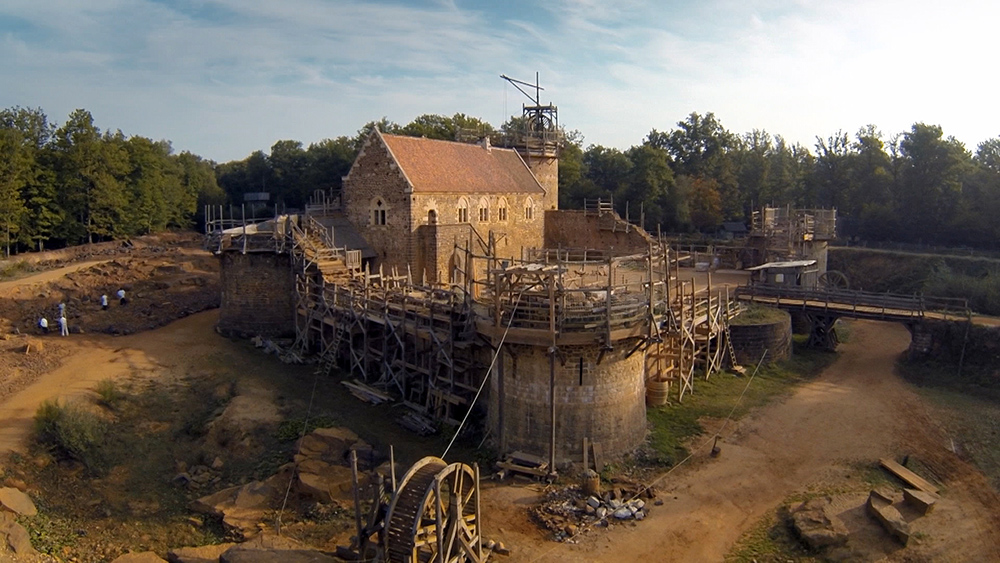 Bild: ZDF (Welt der Ritter)Bild: ZDF (Welt der Ritter)Aufgabe 6: Verteidigung einer BurgJahrhunderte lang waren Burgen bestens gesichert gegen Angriffe und Belagerungen und konnten mit einer Hand voll Ritter und Knappen verteidigt werden. Dies war vor allem der ausgeklügelten Architektur und den Verteidigungsmechanismen zu verdanken. Notiere, welche diese waren.Aufgabe 7: Der Aufbau der frühmittelalterlichen GesellschaftErgänze den Lückentext mit den fehlenden Worten.Gut _____ % der Bevölkerung im Mittelalter sind _________________. Sie ernähren den ___________. Die ___________ sind der unterste Rang der Adelshierarchie. Über ihnen stehen _____________, ______________ und ____________. An der Spitze der Gesellschaftspyramide steht der _____________. Ihm sind die __________, der Kriegerstand des Reiches, _______________ schuldig.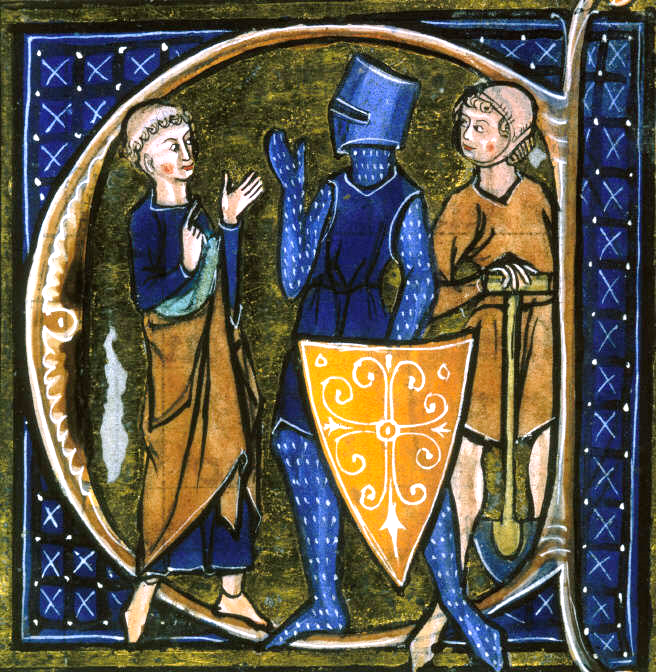 Aufgabe 8: Geschlechterrollen, Beziehungen, Zuständigkeiten und VerantwortungDiskutiert zu zweit oder in kleinen Gruppen die folgenden Aussagen aus dem Film. Vergleicht sie mit dem Leben in der heutigen Gesellschaft. Notiert in Stichworten die Ergebnisse eurer Diskussion. „Auch als Ritter hört man das Blöken der Schafe. Wohin man sieht, Kühe und Rinder und Leute in Holzschuhen. Den ganzen Tag Sorge und Plagen und dauernder Betrieb!“ ____________________________________________________________________________________________________________________________________________________________________„Die Herrin war geboren, um zu gebären!“. Der Zweck der Ehe diente in erster Linie der Fortpflanzung. Es galt die Auffassung: Nicht die Liebe führt zur Ehe, sondern die Ehe zur Liebe. Das dürfte aber die Ausnahme gewesen sein.____________________________________________________________________________________________________________________________________________________________________„Es ist ein Junge, Gott sei Dank!“ - Ohne Stammhalter wäre das ganze Ritterleben vergeblich gewesen.____________________________________________________________________________________________________________________________________________________________________Zum Aufgabenbereich der Frau gehörten Haus und Familie, vor allem aber die Aufsicht über die Textilherstellung.____________________________________________________________________________________________________________________________________________________________________Bei der Heirat wurde der Mann zum Vormund seiner Frau, musste ihr aber auch Schutz und Schild sein. Als Morgengabe erhielt sie ein Landgut, Vieh, Knechte, Kleidung, Schmuck und Schuhe! Das war ihre Witwenversorgung, denn ihr Mann hatte nun mal einen gefährlichen Beruf.____________________________________________________________________________________________________________________________________________________________________